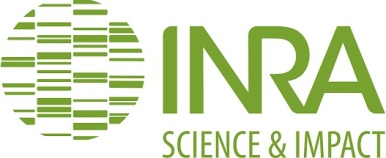 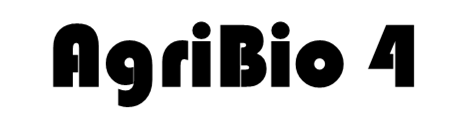 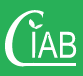 APPEL à MANIFESTATION D'INTERETA renvoyer avant le 02 juillet 2014 (12h00) à: servane.penvern@avignon.inra.frA remplir en Calibri, police 10, couleur bleu.Responsable Scientifique :Durée totale du projet : (en mois - maximum 36 mois - à partir du 1er juin 2015)Les équipes, organismes scientifiques et personnes participants directement au projet (chercheurs, ingénieurs, techniciens, doctorants, stagiaires et CDD éventuels...), et présentation de leurs domaines de compétence, et de leurs contributions au projetAdéquation avec le(s) thème(s) de l'appel d'offre (environ 10-20 lignes)Positionnement du projet dans un cadre plus large (environ 10-20 lignes): En précisant le cas échéant les complémentarités avec d'autres projets Résumé (environ 20-30 lignes) : Thématique du projet, problématique et hypothèses de travail, questions scientifiques, et disciplines concernées.Mots-clés (max 5) :  Méthode(s) envisagée(s) et résultats attendus (1-2 pages) :Résultats et valorisation envisagés (environ 10-20 lignes)Pilotage du projet (environ 10 lignes) : Composition, coordination, rôle des différentes parties prenantes et modalités de participationPublications et/ou expériences des participants reliées au thème (max ½ page) : L’absence de publications en AB des porteurs de projet n’étant pas synonyme de non-recevabilité.Experts extérieurs au projet reconnus sur le sujet (min 2 noms) :Estimation des moyens humains, du budget global prévisionnel et demande spécifique adressée à l’Inra dans le cadre de cet AAP: Coût marginal, i.e., hors salaires des agents INRA.Justification du soutien demandé par principaux poste de dépense (en quelques lignes)Thème ciblé:Titre du projet :Acronyme :CoordonnéesTél :Fax : e-mail :Nom et adresse de l’unité NomsCentre/département/unitéDomaines de compétence et contribution au projetDUREE PREVUE DU PROJET (en mois)TEMPS RECHERCHE PUBLIQUE (en mois/an)BUDGET PREVISIBLE TOTAL (en euros) PART DEMANDE A L’INRA (en euros)